Πληροφορίες: ΚΟΙΝ: «Πίνακας Αποδεκτών»  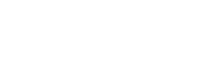 Πίνακας Αποδεκτών Γραφείο Πρωθυπουργού της χώρας Γραφείο Υπουργού Δικαιοσύνης, κ. Κ. Τσιάρα Γραφείο Υπουργού Επικρατείας, κ. Γ. ΓεραπετρίτηΓραφείο Υπουργού Επικρατείας, κ. Χ. ΣκέρτσουΓραφείο Υφυπουργού Δικαιοσύνης, κ. Γ. ΚώτσηραΟργανώσεις Μέλη της Ε.Σ.Α.μεΑ. 